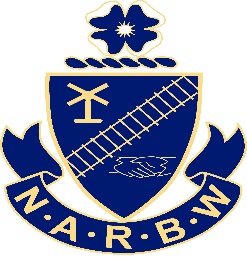 The National Association of Railway Business Women is proud to present our Scholarship Program.  Our scholarship awards are funded by the generous donations made throughout the year by individuals and chapters in our organization.  There will be eight (8) $2,000 scholarships awarded.  Winners will be announced at the 2023 NARBW National Convention. .ELIGIBILITYYou must be a member of NARBW or a relative of a member. Members in good standing for one calendar year or more are eligible to submit scholarship applications for themselves and are allowed preference points in judging.  They may also sponsor an application for a relative.   Scholarship Awards are limited to two (2) per individual.JUDGINGThe panel of five judges will consist of two members from the National Board of the National Association of Railway Business Women and three selected from outside of the membership.  Grading of applications will be as follows:Scholastic achievements 					20 pointsAmbition, potential, and being a NARBW member		50 pointsFinancial need							30 pointsINSTRUCTIONS TO CHAPTER PRESIDENTChapter Presidents will review each application for completeness and eligibility of member or sponsoring member.  Your signature is required on the application, and it certifies it contains: Completed Application Form (includes signature of applicant and sponsor).Letter from applicant stating present employment and includes answers to the questions on the next page.Two letters of recommendation (one must be from member/sponsor and state that applicant is a relative of or is a NARBW member).Certified copy of latest school transcript.HOW TO APPLY FOR A NARBW SCHOLARSHIPApplications are available from Chapter Presidents, Chapter Scholarship Chairmen, National Scholarship Chairman and www.narbw.org.Applications must be postmarked to the National Chairman no later than March 1, 2023NARBW scholarship application must be completed, signed, and forwarded to the applicant’s or sponsor’s Chapter President with the following attachments. For Members-at-Large the role of the Chapter President shall be fulfilled by the National 2nd Vice President. 1)  Two letters of recommendation:Letters of recommendation should include a character reference, statement of student’s potential, and their need for financial assistance.  These can be from a teacher or professor in the applicant’s desired field of study or a job supervisor. One letter of recommendation must be from the NARBW member/sponsor/relative. Only the required number of letters of recommendation will be accepted (two plus applicant’s own letter). 2)  A letter from the applicant answering the following questions:What major (and minor) you have chosen to pursue?Why have you chosen this major?Why is a college (or technical school) education important to you?What are your career goals?Why should NARBW award a scholarship to you?Explain how you are financing your education.3)  Certified copy of latest academic transcript available:The certified transcript should be from the most recent completed semester.  Depending on your school’s calendar, the most recent semester may be Fall 2022. Chapter Presidents will forward completed and signed applications to:		National Association of Railway Business Women		Peggy Simon Cuellar, National Scholarship Chairman		13779 Sablesprings Ln.		Houston, TX 77014NATIONAL ASSOCIATION OF RAILWAY BUSINESS WOMEN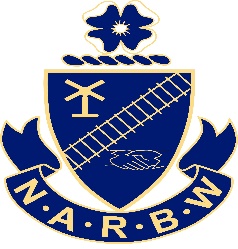 SCHOLARSHIP APPLICATIONPage 1 of 2Please furnish complete information requested – (additional sheets may be attached)Name _____________________________________E-mail _______________________________________ Address __________________________________________________ ______________________________City___________________________________________________________State________Zip_________ _Phone No. ______________________________________________________________________________Have you previously been awarded a NARBW Scholarship? __________What year(s)? ______________Preferred method of contact: 		Phone		email		mailEligibility:		Member		Relative of a MemberActivities and Achievements (Attach Additional Sheet If Necessary)List activities, memberships, special honors, achievements or other recognition received either in or out of school:__________________________________________________________________________________________________________________________________________________________________________________AcademicCurrent School:      ________________________________________________________________________Enrollment Status:  Full Time         Part Time 	                         GPA _________________________________Major  ___________________________________________________________________________________Projected graduation date: B.S./B.A.___________M.S./M.A.  _________ OTHER ___________ __________If you are currently attending high school, what college/university will you be attending?__________________________________________________________________________________Have you been accepted for admission:   Yes           No 	For what term? _______________________Planned field of study/goals: _________________________________________________________________________________________________________________________________________________________
Work experience (attach additional sheet if necessary):__________________________________________________________________________________________________________________________________Page 2 of 2Financial Statement of ApplicantHow are you financing your education? Have you applied for other scholarships?  ___________________________________________________________________________________________________________                                In what amounts and from whom?  ____________________________________________________________________________________________________________________________________________Estimate of expenses for school year  2023-2024Tuition and Fees		$______________________Books and Supplies		$______________________Room and Board		$______________________Transportation			$______________________Other: __________		$______________________Family Expenses (childcare, medical, household, etc.)_______________________	$______________________________________________	$_____________________________________________	$______________________	Total Expenses $			Estimate of student income for school year 2023-2024Student Employment		$______________________Spouse Employment		$______________________Family Assistance		$______________________Scholarships / Grants		$______________________Education Loans		$______________________Financial Aid			$______________________OTHER _____________	$______________________	Total Income 	$			By signing below, I certify that all information is accurate, and applicant is eligible for application.							Applicant’s Signature _____________________________________________________________________NARBW Sponsor Signature _____________________________Relation _________________________Chapter President ____________________________________Chapter _____________________________DEADLINE:  MARCH 1, 2023